Итоговый протоколГородские классы команды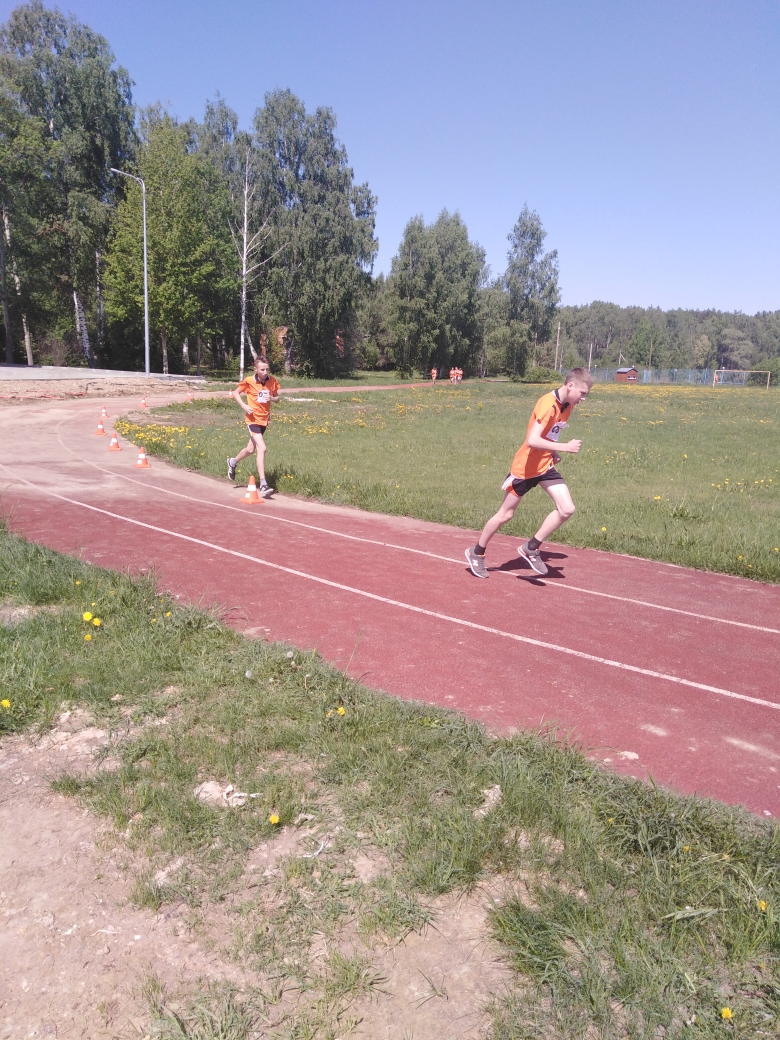 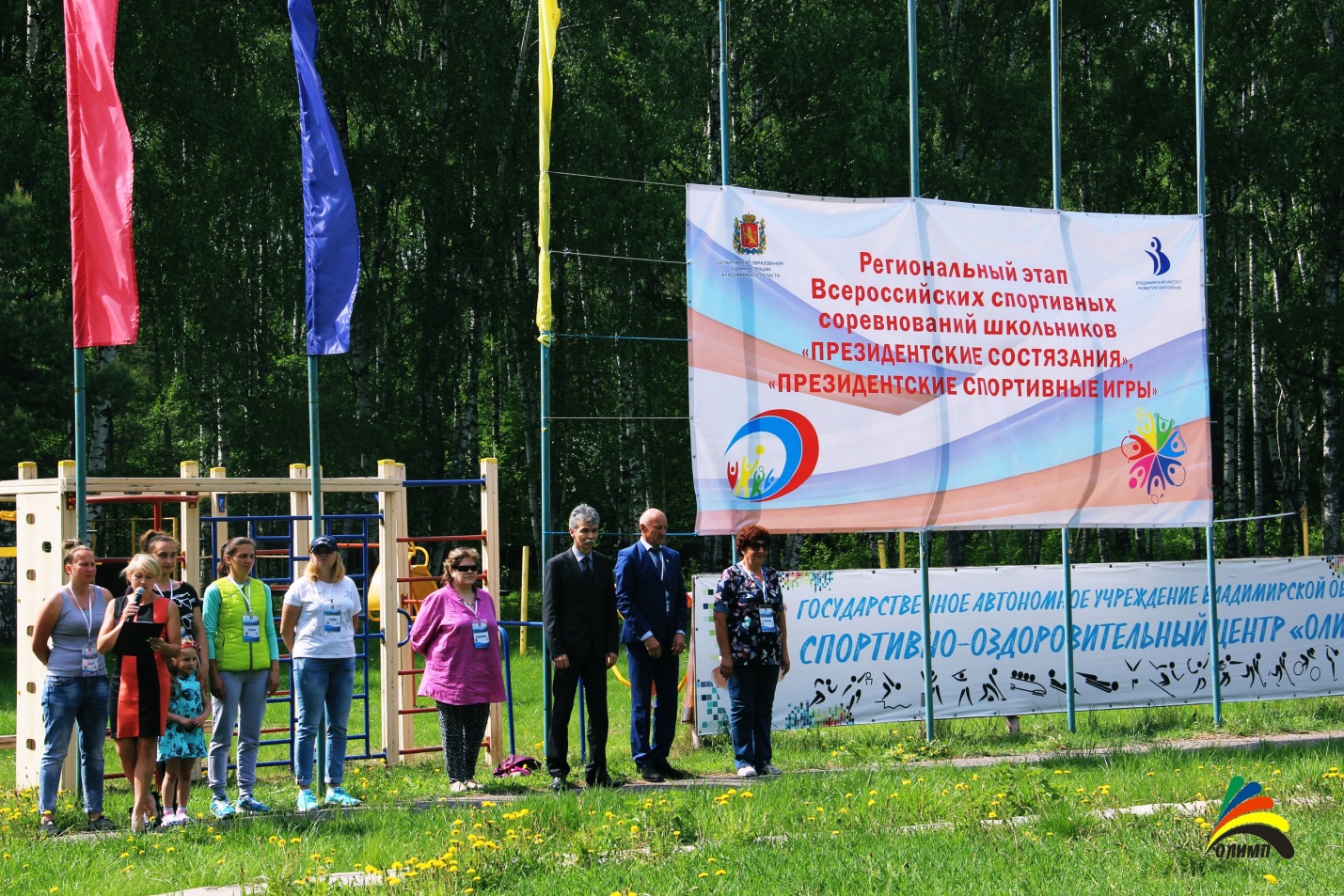 Итоговый протоколСельские классы команды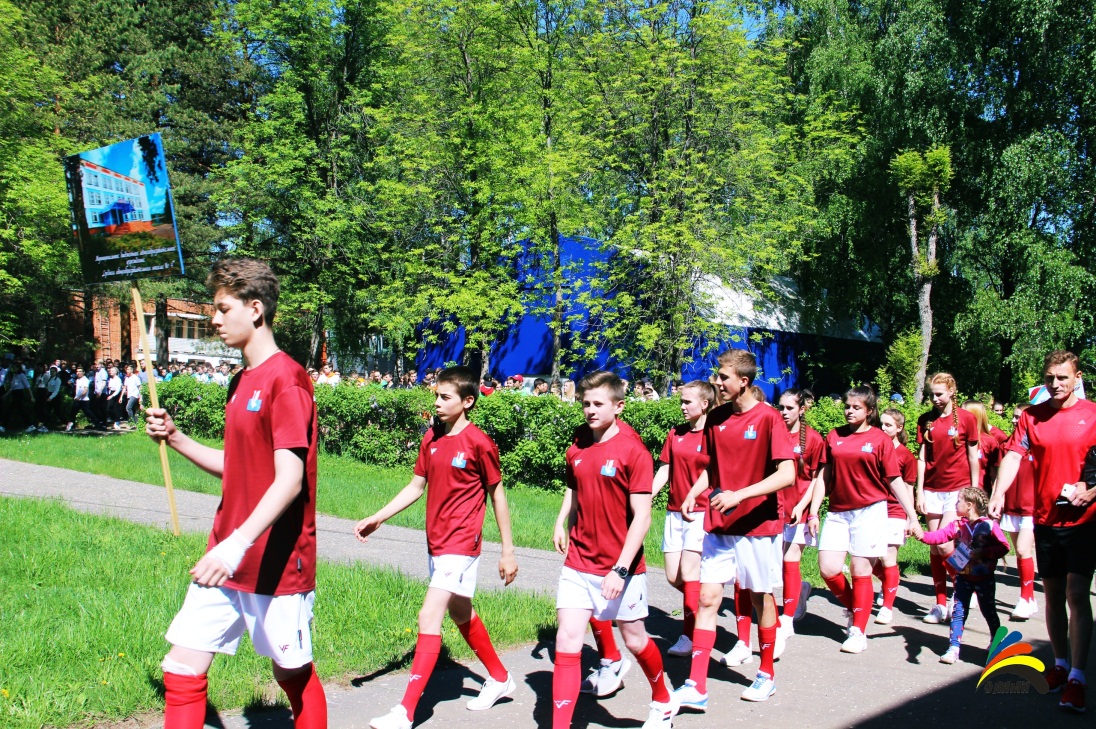 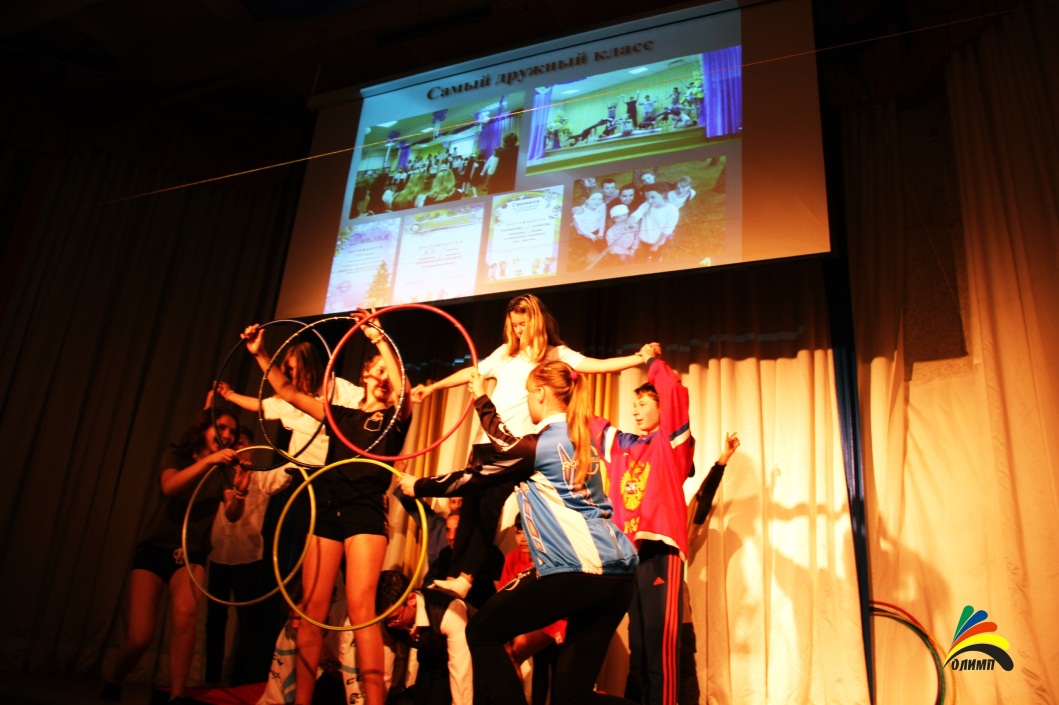 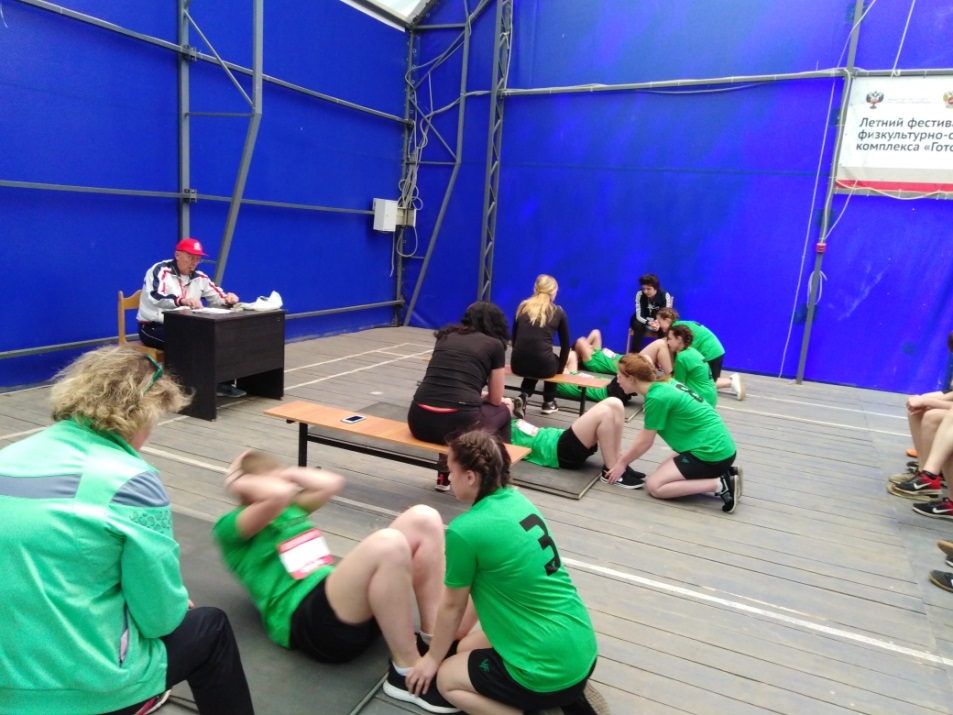 Президентские спортивные игрыВ соответствии с приказом департамента образования от 25.03.2019 № 696 «О проведении областного этапа Всероссийских состязаний школьников «Президентские состязания» и областного этапа Всероссийских спортивных игр школьников «Президентские спортивные игры» в оздоровительном центре «Олимп» в период с 19 по 21 мая 2019 года проходили соревнования областного этапа Президентских спортивных игр. Программа областного этапа Президентских спортивных игр включает следующие виды спорта: уличный баскетбол, легкая атлетика, плавание, волейбол, шашки.В областном этапе Президентских спортивных игр участвовали 16 команд-школ в составе 20 человек (10 юношей, 10 девушек). Общее количество участников – 320 человек. Не приняли участие команды Ковровского, Суздальского, Гороховецкого, Кольчугинского, Селивановского и Гусь-Хрустального районов.   После завершения соревнований победители и призеры областного этапа «Президентских спортивных игр» по всем видам спорта, включенным в программу «Президентских спортивных игр», получили соответствующие награды.По итогам всех видов соревнований победу в общекомандном зачете завоевали учащиеся МБОУ гимназия № 6 о. Муром. Таким образом, в сентябре этого года представлять Владимирскую область на всероссийском этапе Всероссийских спортивных игр школьников «Президентские спортивные игры» будут школьники МБОУ «Средняя школа № 15» г. Владимир.Итоговый протокол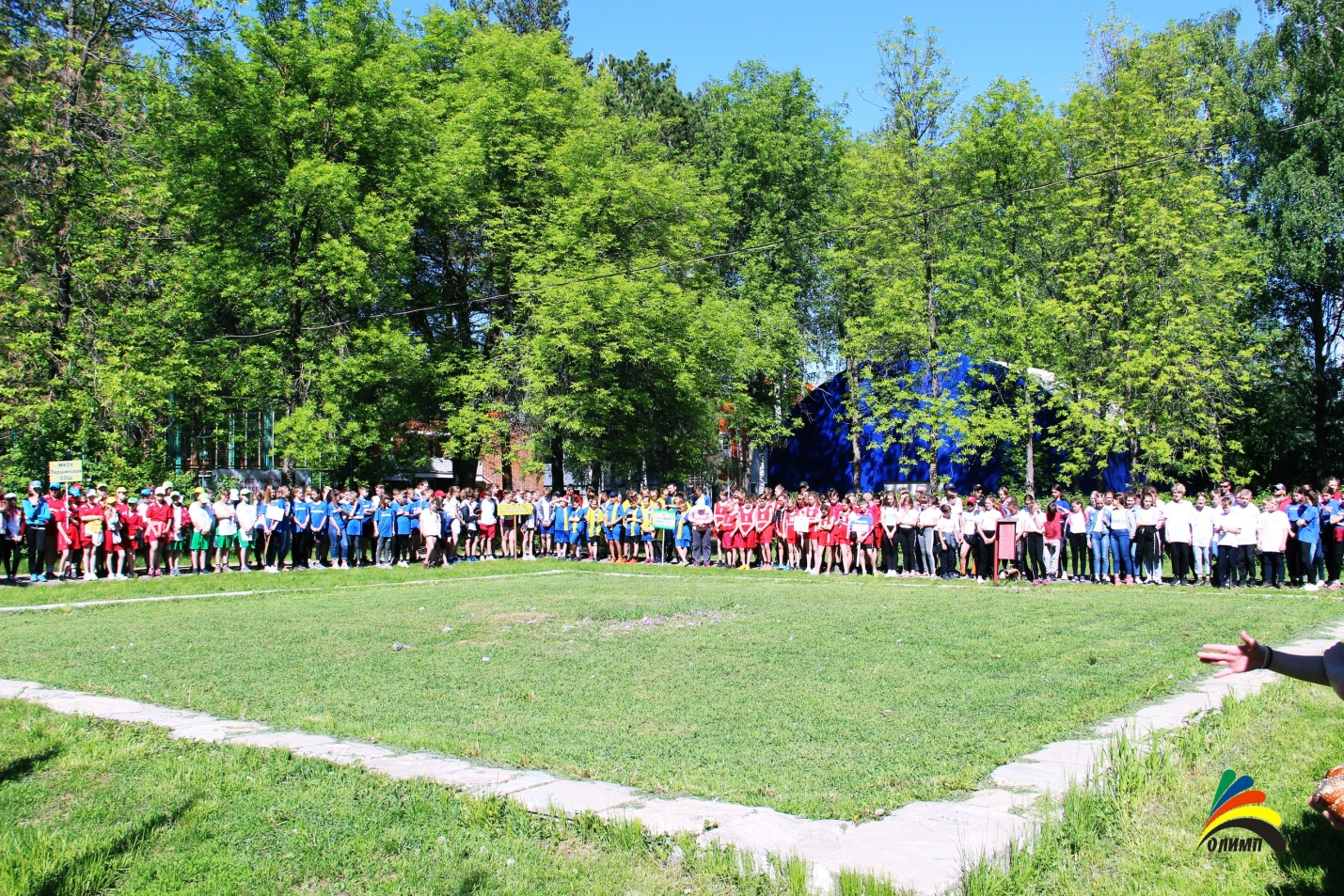 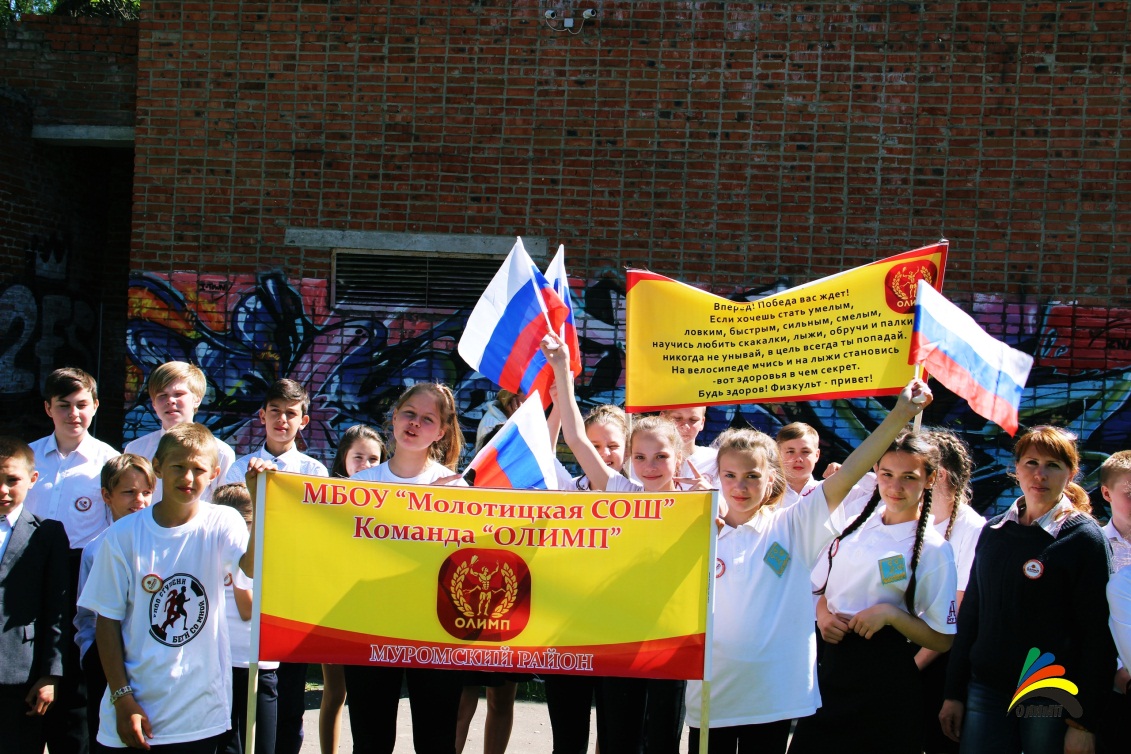 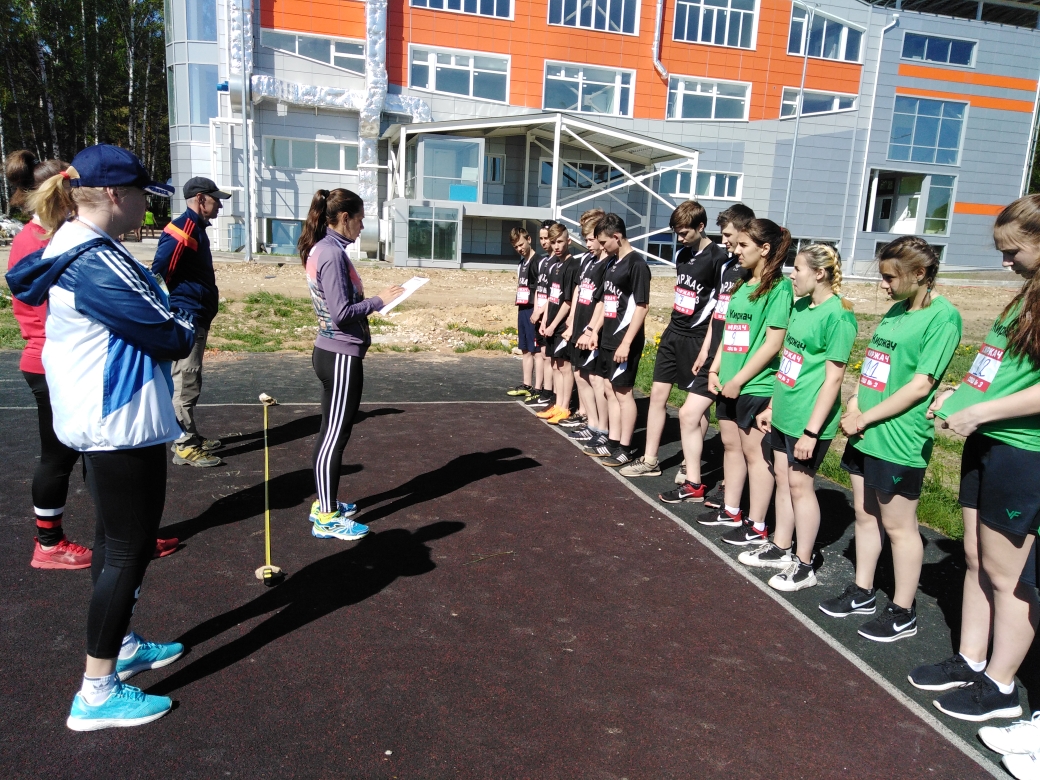 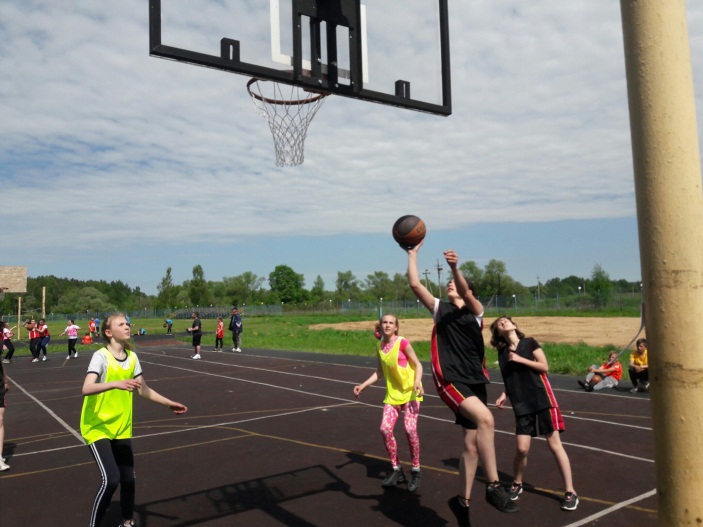 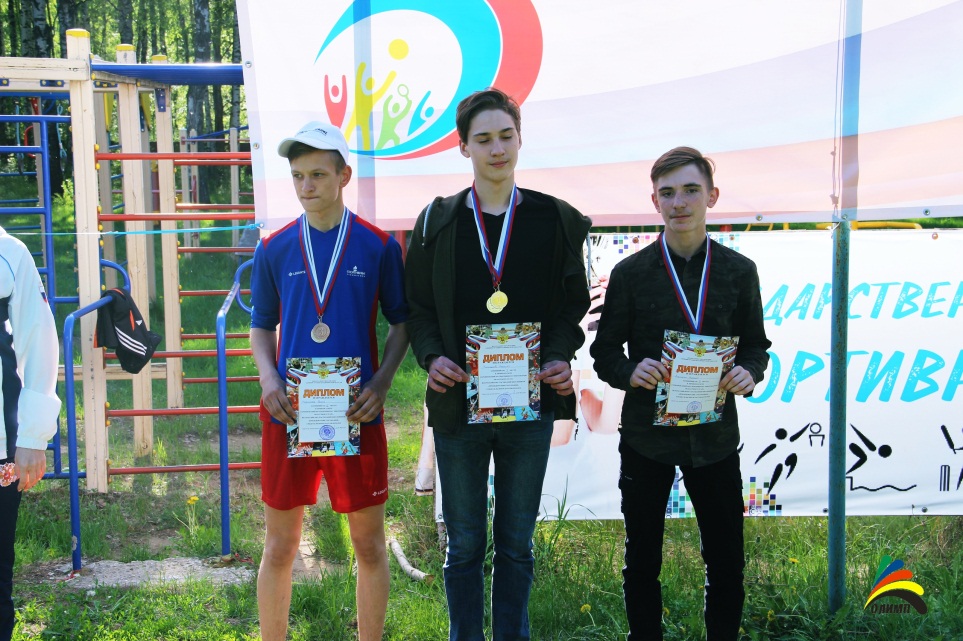 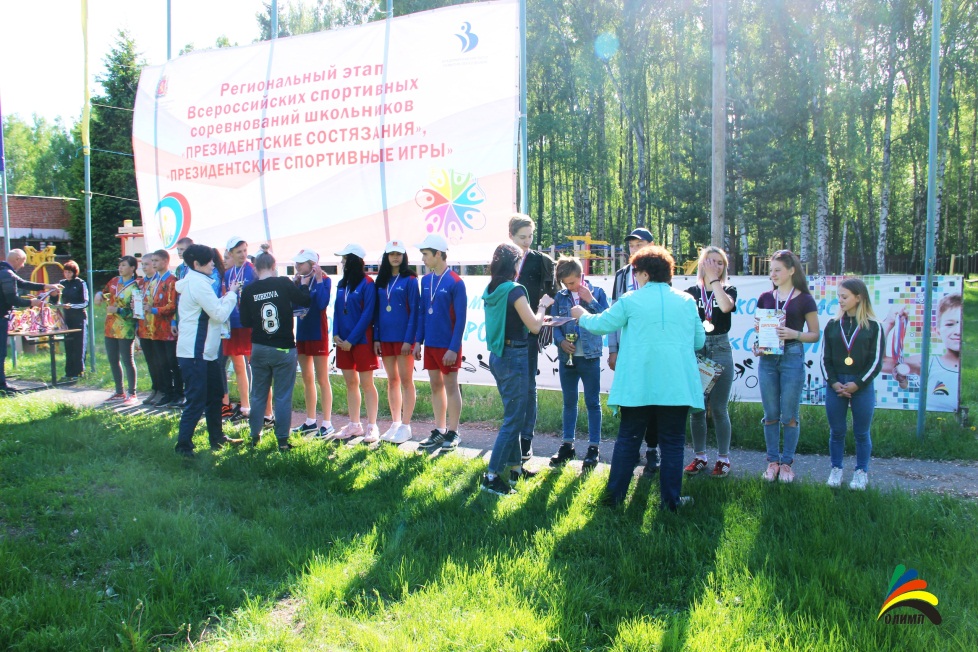 №КомандаСпортивное многоборьеСпортивное многоборьеСпортивное многоборьеТеоретический конкурсТеоретический конкурсТеоретический конкурсТворческий конкурсТворческий конкурсТворческий конкурсЭстафетаЭстафетаЭстафетаИтоговые очкиМесто№Командарез-тместоочкирез-тместоочкирез-тместоочкирез-тместоочкиИтоговые очкиМесто1МБОУ СОШ № 4 г. Гусь-Хрустальный25732414411.51501110.31,7239,512МБОУ СОШ № 15 о. Муром298012107691492210.25,611514,523МБОУ СОШ № 8 г. Владимир25363612034,51178810.33,234,52334МБОУ СОШ № 1 им Н.П. Каманина» г. Меленки239348100710,51215510.42,74629,545Мбоу «Вольгинская СОШ» Петушинскмй р-н225381610857,51383311.02,06935,556МБОУ «СОШ № 6» г. Кольчугино237851011246113121211.08,18124067МБОУ «СОШ № 1» г. Юрьев-Польский23416127714211149911.06,6710,552,578МБОУ «СОШ № 13» Александровский р-н21949189112181149910.57,457,552,589МБОУ «СОШ № 3» г. Киржач2051112212123103141411.18,9913,552,5910МБОУ «СОШ № 22» г. Ковров19771224941010,51207711.31,7101556,51011МБОУ «Красногорбатская СОШ» селивановский р-н2289714861319,51216611.43,01319,5591112МБОУ «СОШ № 4» г. Собинка2110102010081285151511.34,1 1116,563,51213МБОУ «СОШ № 3» г. Вязники1948132695913,51149911.41,5121866,51314МБОУ «СОШ № 3» г. Камешково18721428761522,51224411.53,71522,5771415МБОУ «СОШ № 3» г. Гороховец16501632941116,5112131312.31,01522,5841516МБОУ «СОШ № 2» г. Радужный1652153056162447161611.50,114219116№КомандаСпортивное многоборьеСпортивное многоборьеСпортивное многоборьеТеоретический конкурсТеоретический конкурсТеоретический конкурсТворческий конкурсТворческий конкурсТворческий конкурсЭстафетаЭстафетаЭстафетаИтоговые очкиМесто№Командарез-тместоочкирез-тместоочкирез-тместоочкирез-тместоочкиИтоговые очкиМесто18 класс МБОУ "Андреевская  СОШ№30" Александровский р-н1510244757,5127446.21,011,517128 класс МБОУ "Бавленская СОШ"     Кольчугинский р-н1449364946135226.37,957,521,5238 "А" класс МБУ "Уршельская СОШ"                  Гусь-Хрустальный р-н15111245710,597996.22,22324,5348 класс МБОУ « Горкинская СОШ»         Киржачский р-н 108511225311,5142116.34,74630,5458 класс МБОУ «Панфиловская СОШ»       Муромский р-н1190510411116,5105776.26,334,538568 класс МБОУ "Волоcатовская СОШ"   Селивановский р-н106913265023130336.43,8710,542,5678 б класс МБОУ "Боголюбовская СОШ им. Е.И. Быковой" Суздальский р-н120348438127913136.48,681245788 класс МБОУ "Симская СОШ им. А.Ф.Богомолова"         Юрьев – Польский р-н116271445697814146.42,86946898 класс  МБОУ « Воршинская СОШ"          Собинский р-н111110205034,599887.04,3121850,59108 класс МБОУ "Ивано-Эсинская СОШ"   Ковровский р-н1173612401218107667.00,11116,552,510118 "Б" класс МБОУ "Ляховсая СОШ" Меленковский р-н11369184110159211116.52,5913,557,511128 класс МБОУ "Галицкая СОШ"            Гороховецкий р-н116181641913,597997.18,6142159,512138 класс МБОУ "Вяткинская СОШ"          Судогодский р-н10741224371319,59012126.52,9101570,513148 "Б" класс МБОУ "Степанцевская СОШ» Вязниковский р-н10011428371421110557.12,11319,573,514158 класс МБОУ "Брызгаловская СОШ" Камешковский р-н8571530341522,54915157.20,11522,59015№командабаскетболбаскетболнастольный
 тенниснастольный
 теннисэстафета 4х100эстафета 4х100Смешанная эстафеталегкая
 атлетикалегкая
 атлетикашашкишашкиочкиместо№командаюндевюндевюндевСмешанная эстафетарез-тместоюндевочкиместо1МБОУ "Средняя школа № 15"               г. Владимир187622249832213312МБОУ «СОШ №2                           г. Гусь-Хрустальный6723111597711284223МБОУ «Никологорская СОШ" Вязниковского района1224166849383334834МБОУ "СОШ"                                   Собинского района751439645787565345МБОУ «Гимназия № 6»      округа Муром 31584334836413145856МБОУ "Вольгинская СОШ" Петушинского района 21167444478258126367МБОУ « Школа №1»                     Юрьев-Польский раон54112816144354101058578МБОУ «Судогодская СОШ №2» Судогодский район103141110712411112448789МБОУ "СОШ № 11          Алексанровский район   86121311854465811789910МБОУ "СОШ № 1"         Камешковский район9163107117428611149971011МБОУ «Дмитриевогорская СОШ» Меленковского района 4108591513436991511991112МБОУ  «Малыгинская СОШ» Ковровского района.131215141359466566131061213МБОУ «Молотицкая СОШ» Муромский район1199121113154072139101121314МБОУ СОШ№15                           г. Ковров15131316151416370816121211415МКОУ «Першинская СОШ» Киржачский район 16141691412103976147151271516МБОУ "СОШ № 1                 ЗАТО г. Радужный14151015161011391315161613816